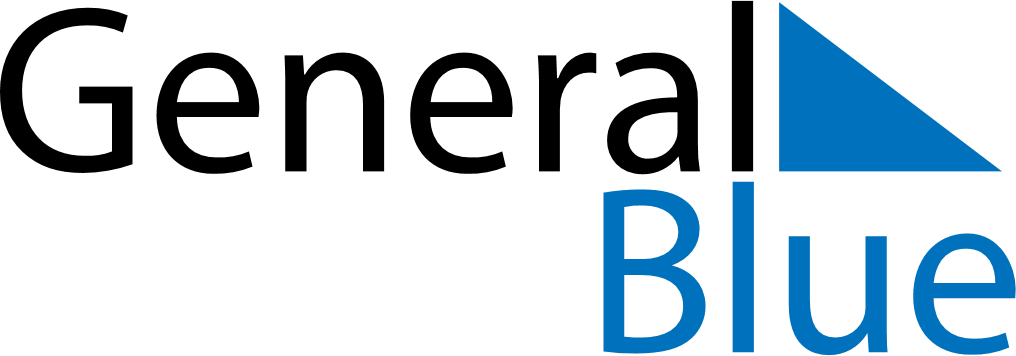 July 2020July 2020July 2020BahamasBahamasMondayTuesdayWednesdayThursdayFridaySaturdaySunday123456789101112Independence Day13141516171819202122232425262728293031